แผนการจัดการเรียนรู้ที่ ๔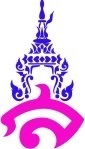 หน่วยการเรียนรู้ที่ ๑ รู้รักษ์ภาษาไทย 					   เรื่อง  ศิลาจารึกหลักที่ ๑วิชา ภาษาไทย			ชื่อรายวิชา  ภาษาไทย ท ๒๒๑๐๑	   กลุ่มสาระการเรียนรู้  ภาษาไทยชั้น มัธยมศึกษาปีที่ ๒   		ภาคเรียนที่ ๑	ปีการศึกษา ๒๕๕๙	   เวลา  ๓  ชั่วโมง	                    ผู้สอน  นางสาวชไมพร  ไชโย	อาจารย์พี่เลี้ยง  อ.ภาคภูมิ  คล้ายทองมาตรฐานการเรียนรู้	มาตรฐาน ท ๕.๑ เข้าใจและแสดงความคิดเห็น  วิจารณ์วรรณคดีและวรรณกรรมไทยอย่างเห็นคุณค่าและนำมาประยุกต์ใช้ในชีวิตจริงตัวชี้วัด	ท ๕.๑  ม.๒/๑   สรุปเนื้อหาของวรรณคดีและวรรณกรรมที่อ่านในระดับที่ยากขึ้น	ท ๕.๑  ม.๒/๒   วิเคราะห์และวิจารณ์วรรณคดี  วรรณกรรม  และวรรณกรรมท้องถิ่นที่อ่าน  พร้อมยกเหตุผลประกอบ	ท ๕.๑  ม.๒/๓  อธิบายคุณค่าของวรรณคดีและวรรณกรรมที่อ่านจุดประสงค์การเรียนรู้นักเรียนสามารถตอบคำถามจากวรรณกรรมที่เรียนได้ถูกต้อง				นักเรียนสามารถสรุปเนื้อหาของวรรณกรรมได้					นักเรียนสามารถวิเคราะห์คุณค่าของวรรณกรรมได้นักเรียนมีวินัยในการทำงานสาระสำคัญ	ศิลาจารึกหลักที่ ๑ เป็นวรรณคดีประเภทวรรณคดีสดุดี มีลักษณะคำประพันธ์เป็นร้อยแก้วเชิงบรรยายโวหาร  มีทั้งหมด ๓ ตอน ได้แก่ ตอนที่ ๑ คือพระราชประวัติของพ่อขุนรามคำแหงมหาราช ตอนที่ ๒ เป็นการพรรณนาถึงเหตุการณ์บ้านเมืองในรัชสมัยพ่อขุนรามคำแหงมหาราช  และตอนที่ ๓ กล่าวถึงพระราชกรณียกิจที่สำคัญของพ่อขุนรามคำแหงมหาราช	สาระการเรียนรู้ศิลาจารึกหลักที่ ๑หลักการวิเคราะห์คุณค่าวรรณกรรมคุณลักษณะอันพึงประสงค์											๑. มีวินัย												๒. รักชาติ  ศาสน์  กษัตริย์	กิจกรรมการเรียนรู้			กิจกรรมนำเข้าสู่บทเรียน	๑.นักเรียนดูวีดีทัศน์ “พ่อขุนรามคำแหง” แล้วร่วมสนทนากับครู เช่น นักเรียนทราบหรือไม่ว่าเนื้อหาที่ปรากฏในวีดีทัศน์เมื่อสักครู่มาจากที่ใด  เนื้อหาในวีดีทัศน์กล่าวถึงอะไรบ้าง	๒.ครูแจ้งวัตถุประสงค์การสอน และให้นักเรียนดูภาพศิลาจารึกหลักที่ ๑	กิจกรรมพัฒนาผู้เรียน	๓.นักเรียนฟังบรรยายเรื่อง “ศิลาจารึกหลักที่ ๑” จากครูโดยใช้สื่อ Powerpoint	๔.นักเรียนแบ่งออกเป็นกลุ่ม  แต่ละกลุ่มช่วยกันสรุปความรู้เรื่องศิลาจารึกหลักที่ ๑ โดยใช้แผนผังความคิด	๕.ตัวแทนนักเรียนแต่ละกลุ่มออกมานำเสนอผลงานในหัวข้อที่กลุ่มตนเองได้รับมอบหมาย	๖.นักเรียนแบ่งออกเป็นกลุ่มอภิปรายคุณค่าของเรื่องศิลาจารึกด้านสภาพสังคม  และด้านวรรณศิลป์	๗.นักเรียนทำกิจกรรม “จับคู่ รู้ความหมาย” โดยครูจะแจกบัตรคำให้นักเรียนคนละหนึ่งคำ  ซึ่งคำที่นักเรียนได้จะมีทั้งคำศัพท์และความหมาย  และให้นักเรียนหาคู่ของตนเองที่เป็นคำสัพท์และความหมายของกันและกัน  จากนั้นให้นักเรียนทุกคนจดคำศัพท์ของตนเองและของเพื่อนคู่อื่นๆลงในสมุด	๘.นักเรียนทุกคนทำแบบฝึกหัดเรื่อง “ศิลาจารึกหลักที่ ๑”	กิจกรรมรวบยอด	๙.นักเรียนและครูร่วมกันสรุปความรู้เรื่องศิลาจารึกหลักที่ ๑สื่อการเรียนรู้Powerpoint เรื่องศิลาจารึกหลักที่ ๑	  	 	  		ใบความรู้ที่ ๔ เรื่องศิลาจารึกหลักที่ ๑วิดีทัศน์เรื่อง “พ่อขุนรามคำแหง”แหล่งการเรียนรู้													๑. ห้องสมุดโรงเรียนสาธิตมหาวิทยาลัยราชภัฏสวนสุนันทา (ฝ่ายมัธยม)					๒. ห้องสมุดมหาวิทยาลัยราชภัฏสวนสุนันทาการวัดและประเมินผลลงชื่อ..................................................ผู้สอน			ลงชื่อ......................................................ผู้สอน(นางสาวชไมพร  ไชโย)			           	 ( นายภาคภูมิ  คล้ายทอง)        นักศึกษาฝึกประสบการณ์วิชาชีพ				        อาจารย์พี่เลี้ยงบันทึกหลังสอน	๑. ผลการสอน	๒.  ปัญหาและอุปสรรค	๓.  ข้อเสนอแนะ								ลงชื่อ...................................................ผู้สอน									  (นางสาวชไมพร  ไชโย)ความเห็นของหัวหน้ากลุ่มสาระการเรียนรู้วิชาภาษาไทย								.........................................................................................................									ลงชื่อ................................................................									      (อาจารย์ ดร.บัวลักษณ์   นาคทรงแก้ว)									    หัวหน้ากลุ่มสาระการเรียนรู้วิชาภาษาไทยความเห็นของรองผู้อำนวยการโรงเรียนฝ่ายวิชาการ...........................................................................................................									ลงชื่อ................................................................									      (อาจารย์พรสิรินทร์   หาเรือนทรง)									  	รองผู้อำนวยการฝ่ายวิชาการ เกณฑ์การประเมินชิ้นงาน “แผนผังความคิดเรื่องศิลาจารึกหลักที่ ๑”เกณฑ์การประเมินการผ่าน*** คะแนนรวมร้อยละ ๗๐ ถือว่าผ่านเกณฑ์เป้าหมายหลักฐานเครื่องมือวัดเกณฑ์การประเมินสาระสำคัญ    ศิลาจารึกหลักที่ ๑ เป็นวรรณคดีประเภทวรรณคดีสดุดี มีลักษณะคำประพันธ์เป็นร้อยแก้วเชิงบรรยาย	แผนผังความคิดเรื่องศิลาจารึกหลักที่ ๑แบบประเมินแผนผังความคิดเรื่องศิลาจารึกหลักที่ ๑ร้อยละ ๖๐ ผ่านเกณฑ์ตัวชี้วัด ท ๕.๑  ม.๒/๑   สรุปเนื้อหาของวรรณคดีและวรรณกรรมที่อ่านในระดับที่ยากขึ้นท ๕.๑  ม.๒/๒   วิเคราะห์และวิจารณ์วรรณคดี  วรรณกรรม  และวรรณกรรมท้องถิ่นที่อ่าน  พร้อมยกเหตุผลประกอบท ๕.๑  ม.๒/๓  อธิบายคุณค่าของวรรณคดีและวรรณกรรมที่อ่านแผนผังความคิดเรื่องศิลาจารึกหลักที่ ๑แบบประเมินแผนผังความคิดเรื่องศิลาจารึกหลักที่ ๑ร้อยละ ๖๐ ผ่านเกณฑ์คุณลักษณะอันพึงประสงค์
๑. มีวินัย๒. รักชาติ  ศาสน์  กษัตริย์แผนผังความคิดเรื่องศิลาจารึกหลักที่ ๑แบบประเมินแผนผังความคิดเรื่องศิลาจารึกหลักที่ ๑ร้อยละ ๖๐ ผ่านเกณฑ์องค์ประกอบที่ประเมินระดับคุณภาพของผลงานระดับคุณภาพของผลงานระดับคุณภาพของผลงานองค์ประกอบที่ประเมิน๓ (ดี)๒ (ผ่าน)๑ (ปรับปรุง)๑.เนื้อหาสรุปเนื้อหาได้ครบถ้วนและถูกต้องทั้งหมดสรุปเนื้อหาได้ถูกต้องทั้งหมดสรุปเนื้อหาได้ถูกต้อง      ร้อยละ ๗๐ ขึ้นไป๒.ความสร้างสรรค์และความเรียบร้อยแผนผังความคิดที่ใช้มีความสร้างสรรค์  อ่านเข้าใจง่าย และมีความสะอาดแผนผังความคิดที่ใช้มีความสร้างสรรค์  และอ่านเข้าใจง่ายแผนผังความคิดที่ใช้อ่านเข้าใจง่าย ๓.ภาษาสะกดคำได้ถูกต้องทุกคำ  ภาษาที่ใช้สื่อความหมายได้ดีสะกดคำได้ถูกต้องทุกคำ  สะกดคำผิดบางคำ๔.กระบวนการทำงานกลุ่มสมาชิกทุกคนในกลุ่มช่วยกันคิดและทำงานอย่างเป็นระบบสมาชิกในกลุ่มร้อยละ ๗๐ ช่วยกันคิดและทำงานอย่างเป็นระบบสมาชิกในกลุ่มร้อยละ ๕๐ ช่วยกันคิดและงานอย่างเป็นระบบ๕.เวลาทำงานเสร็จทันตามเวลาที่กำหนดทำงานเสร็จช้ากว่าเวลาที่กำหนด ๕  นาทีทำงานเสร็จช้ากว่าเวลาที่กำหนด ๑๐ นาที๑๑ –  ๑๕ดีมาก๖   –  ๑๐ดี๐   –  ๕พอใช้